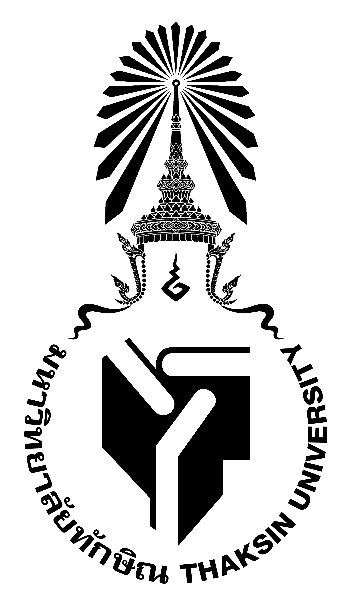 มคอ. 3 รายละเอียดของรายวิชาCourse Specificationรหัสวิชา 0801141 สิทธิมนุษยชนHuman Rightsรายวิชานี้เป็นส่วนหนึ่งของหลักสูตรนิติศาสตร์บัณฑิต สาขาวิชานิติศาสตร์หลักสูตรใหม่/หลักสูตรปรับปรุง พ.ศ.2560คณะนิติศาสตร์มหาวิทยาลัยทักษิณสารบัญหมวด									หน้าหมวดที่ 1	ข้อมูลทั่วไป							หมวดที่ 2	จุดมุ่งหมายและวัตถุประสงค์					หมวดที่ 3	ลักษณะและการดำเนินการ					หมวดที่ 4	การพัฒนาผลการเรียนรู้ของนิสิต					หมวดที่ 5	แผนการสอนและการประเมินผล					หมวดที่ 6	ทรัพยากรประกอบการเรียนการสอน				หมวดที่ 7	การประเมินและปรับปรุงการดำเนินการของรายวิชา			รายละเอียดของรายวิชาหมวดที่  1  ข้อมูลทั่วไป1.  รหัส ชื่อรายวิชา จำนวนหน่วยกิต รายวิชาที่ต้องเรียนมาก่อน รายวิชาที่เรียนพร้อมกัน 
และคำอธิบายรายวิชา (นำข้อมูลมาจาก มคอ.2 ข้อ 3.1.5 คำอธิบายรายวิชา)0801141 สิทธิมนุษยชน	2(2-0-4)Principle of Public Law	บุรพวิชา : (ถ้ามี) ควบคู่ : (ถ้ามี)ความหมาย แนวคิด ปรัชญา และพัฒนาการของสิทธิมนุษยชน ลักษณะและหลักการของกฎหมายสิทธิมนุษยชนระหว่างประเทศ สหประชาชาติ องค์การระหว่างประเทศระดับภูมิภาคและองค์กรเอกชนกับการส่งเสริมและคุ้มครองสิทธิมนุษยชน กฎหมายสิทธิเด็ก กฎหมายมนุษยธรรมและสิทธิของผู้ลี้ภัย กฎหมายที่เกี่ยวกับสิทธิมนุษยชนและกระบวนการยุติธรรมในประเทศไทย ปัญหาและแนวโน้มของสิทธิมนุษยชนในต่างประเทศและในประเทศไทยMeaning, conceptual framework, philosophy and evolution of human rights, characteristics and principles of international human rights, United Nations, international regional organization, non-governmental organization relating to promote and protect human rights, rights of child law, humanitarian law and right of refugees, human rights and judicial process in Thailand, problems and tendency of human rights in Thailand and foreign countries.2.  หลักสูตรและประเภทของรายวิชาศึกษาทั่วไป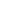 วิชาเฉพาะ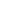 วิชาพื้นฐานเฉพาะด้าน (ถ้ามี)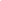 วิชาเอก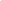 วิชาเอกบังคับ 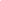 วิชาเอกเลือก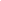 วิชาโท 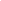 วิชาประสบการเชิงปฏิบัติ (ถ้ามี)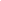 3.  อาจารย์ผู้รับผิดชอบรายวิชาและอาจารย์ผู้สอนอาจารย์ผู้รับผิดชอบรายวิชา	ผู้ช่วยศาสตราจารย์เจษฎา  ทองขาวอาจารย์ผู้สอนรายวิชา		ผู้ช่วยศาสตราจารย์เจษฎา  ทองขาว (วิทยาเขตสงขลา)5.  ภาคการศึกษา/ ชั้นปีที่เรียนภาคเรียนที่ 2 ชั้นปีที่ 46.  สถานที่เรียนมหาวิทยาลัยทักษิณ วิทยาเขตสงขลา7.  วันที่จัดทำหรือปรับปรุงรายละเอียดของรายวิชาครั้งล่าสุด25 ตุลาคม 2564หมวดที่  2  จุดมุ่งหมายและวัตถุประสงค์1.  จุดมุ่งหมายของรายวิชา 1.1  อธิบายหลักการ แนวคิด ทฤษฎี และกฎหมายที่เกี่ยวข้องกับสิทธิมนุษยชนได้           1.2  วิเคราะห์ปัญหาการละเมิดสิทธิมนุษยชนที่เกิดขึ้นในประเทศไทยและในต่างประเทศได้	1.3  เสนอแนะแนวทางในการแก้ไขปัญหาการละเมิดสิทธิมนุษยชนที่เกิดขึ้นในชุมชนได้2.  วัตถุประสงค์ของรายวิชาเพื่อให้ผู้เรียนมีความตระหนักและเคารพต่อหลักการของสิทธิมนุษยชน และสามารถดำรงชีวิตอยู่ในสังคมร่วมกับผู้อื่นได้ภายใต้แนวคิดและหลักการของสิทธิมนุษยชนหมวดที่  3  ลักษณะการดำเนินการ1.  จำนวนชั่วโมงที่ใช้ต่อภาคการศึกษา	คำชี้แจงภาคการศึกษาคิดเป็นไม่น้อยกว่า 15 สัปดาห์2.  จำนวนชั่วโมงต่อสัปดาห์ที่ และช่องทางในการให้คำปรึกษาแนะนำทางวิชาการแก่นิสิตเป็นรายบุคคล1 ชั่วโมงต่อสัปดาห์ และมีการประกาศให้ทราบทั้งทางประกาศและทางอินเตอร์เน็ทหมวดที่ 4 การพัฒนาผลการเรียนรู้ของนิสิต1.	แผนที่การกระจายความรับผิดชอบ (นำข้อมูลจาก ข้อ 3 หมวดที่ 4 ในเล่ม มคอ.2)	ระบุวิธีการประเมินผลการเรียนรู้หัวข้อย่อยแต่ละหัวข้อตามที่ปรากฏในแผนที่แสดงการกระจายความรับผิดชอบของรายวิชา (Curriculum Mapping) ตามที่กำหนดใน เล่ม มคอ.2 สัปดาห์ที่ประเมิน และสัดส่วนของการประเมิน(นำข้อมูลจาก ข้อ 3 หมวดที่ 4 ในเล่ม มคอ.2)คำชี้แจง หากหลักสูตรมี มคอ.1 ที่กระทรวงศึกษาธิการได้ประกาศใช้แล้ว ให้นำมาตรฐานผลการเรียนรู้ตาม มคอ.1 มาใช้เป็นมาตรฐานขั้นต่ำของหลักสูตร หากยังไม่มี มคอ.1 ให้ใช้มาตรฐานผลการเรียนรู้ระดับอุดมศึกษาตามประกาศกระทรวงศึกษาธิการและมาตรฐานผลการเรียนรู้ที่มหาวิทยาลัยกำหนดเป็นมาตรฐานขั้นต่ำ  และถอดวัตถุประสงค์ของหลักสูตร มาเป็นผลการเรียนรู้แต่ละด้านหมวดที่  5  แผนการสอนและการประเมินผล1.  แผนการสอนปัญหาและแนวโน้มของสิทธิมนุษยชนในต่างประเทศและในประเทศไทย2.  แผนการประเมินผลการเรียนรู้หมวดที่ 6 ทรัพยากรประกอบการเรียนการสอน1.  ตำรา เอกสารหลัก และข้อมูลสำคัญกรมคุ้มครองสิทธิและเสรีภาพ. หลักสูตรและคู่มือสิทธิมนุษยชนศึกษา. กรุงเทพฯ: กระทรวงยุติธรรม, 2562.อุดมศักดิ์  สินธิพงศ์, สิทธิมนุษยชน. พิมพ์ครั้งที่ 5. กรุงเทพฯ: วิญญูชน. 2555.หมวดที่  7  การประเมินและปรับปรุงการดำเนินการของรายวิชา1.  กลยุทธ์การประเมินประสิทธิผลของรายวิชาโดยนิสิตแบบประเมินการสอนในระบบของมหาวิทยาลัย2.  กลยุทธ์การประเมินการสอนแบบประเมินผลการสอน ซึ่งเป็นแบบประเมินผลการสอนของมหาวิทยาลัย ที่กำหนดให้มีการประเมินการสอนของอาจารย์ผู้สอน โดยนิสิต ทุกภาคการศึกษา3.  การปรับปรุงการสอนเริ่มใช้หลักสูตรนิติศาสตร์ ฉบับปี 2560 เป็นครั้งแรกยังไม่มีผลการประเมิน4.  การทวนสอบมาตรฐานผลสัมฤทธ์ของนิสิตในรายวิชา[อธิบายกระบวนการที่ใช้ในการทวนสอบมาตรฐานผลสัมฤทธิ์ของนิสิต ตามมาตรฐาน ผลการเรียนรู้ของรายวิชา เช่น ทวนสอบจากคะแนนข้อสอบ หรืองานที่มอบหมาย กระบวนการอาจต่างกันไปสำหรับรายวิชาที่แตกต่างกัน หรือสำหรับมาตรฐานผลการเรียนรู้แต่ละด้าน]5.  การดำเนินการทบทวนและการวางแผนปรับปรุงประสิทธิผลของรายวิชา[อธิบายกระบวนการในการนำข้อมูลที่ได้จากการประเมินจากข้อ 1 และ 2 มาวางแผน เพื่อปรับปรุงคุณภาพ]บรรยายสอนเสริมการฝึกปฏิบัติ/การฝึกงานภาคสนามการศึกษาด้วยตนเองจำนวนชั่วโมงต่อสัปดาห์ x 15 สัปดาห์-24รายวิชา1. คุณธรรม จริยธรรม1. คุณธรรม จริยธรรม1. คุณธรรม จริยธรรม1. คุณธรรม จริยธรรม2. ความรู้2. ความรู้3. ทักษะทางปัญญา3. ทักษะทางปัญญา3. ทักษะทางปัญญา4. ทักษะความสัมพันธ์ระหว่างบุคคลและความรับผิดชอบ4. ทักษะความสัมพันธ์ระหว่างบุคคลและความรับผิดชอบ4. ทักษะความสัมพันธ์ระหว่างบุคคลและความรับผิดชอบ5. ทักษะการวิเคราะห์ฯ5. ทักษะการวิเคราะห์ฯรายวิชา1.11.21.31.42.12.23.13.23.34.14.24.35.15.208011141 สิทธิมนุษยชน🞅🞅⬤🞅⬤⬤⬤⬤⬤⬤⬤⬤ผลการเรียนรู้ผลการเรียนรู้ผลการเรียนรู้วิธีการสอนวิธีการประเมินผล1. ด้านคุณธรรม จริยธรรม1. ด้านคุณธรรม จริยธรรม1. ด้านคุณธรรม จริยธรรม⬤⬤1.3	ตระหนักและเห็นคุณค่าศักดิ์ศรีความเป็นมนุษย์ในสังคมพหุวัฒนธรรม รวมถึง
การเคารพสิทธิมนุษยชน- มอบหมายให้นิสิตทำงานเป็นกลุ่ม ฝึกการเป็นผู้นำ การเป็นสมาชิก ฝึกความรับผิดชอบ- จัดกิจกรรมการเรียนการสอนที่เน้นการเรียนรู้จากสถานการณ์จริง- สังเกตการทำงานเป็นกลุ่ม การเป็นผู้นำ การเป็นสมาชิกกลุ่ม ฝึกความรับผิดชอบ2. ด้านความรู้2. ด้านความรู้2. ด้านความรู้⬤⬤⬤⬤2. 1	มีความรู้ความสามารถทางกฎหมาย ศาสตร์ที่เกี่ยวข้อง และเข้าใจบริบทของสังคม 2. 2 มีความสามารถในการศึกษา ค้นคว้า และเพิ่มพูนทักษะที่จำเป็น มีโลกทัศน์ที่กว้างไกล สามารถบูรณาการศาสตร์ต่าง ๆ ไปประยุกต์เพื่อพัฒนาตนเองและสังคมได้- เน้นการเรียนการสอนที่เน้นผู้เรียนเป็นสำคัญ- จัดให้มีการเรียนรู้จากประสบการณ์จริง- การทดสอบย่อย/การเก็บคะแนนภาคปฏิบัติ- การสอบปลายภาคเรียน- การรายงานและการนำเสนอผลงาน3. ด้านทักษะทางปัญญา3. ด้านทักษะทางปัญญา3. ด้านทักษะทางปัญญา⬤⬤3.1 มีความสามารถในการคิด วิเคราะห์ สังเคราะห์ข้อกฎหมาย ปรับบทข้อกฎหมายมาใช้กับข้อเท็จจริงในสถานการณ์ได้อย่างเหมาะสม- จัดกระบวนการการเรียนการสอนที่ฝึกทักษะการคิด และการปฏิบัติทั้งในระดับบุคคลและกลุ่ม เช่น การวิเคราะห์ อภิปรายกลุ่ม การนำเสนอแนวความคิด และการจัดทำโครงการ- ประเมินจากรายงานของนิสิต- ประเมินจากการนำเสนอผลงานของนิสิต- การใช้ข้อสอบหรือแบบฝึกหัดที่ให้นิสิตคิดแก้ปัญหา- การใช้แบบทดสอบ / สัมภาษณ์ที่ให้นิสิตได้ฝึกแก้ไขปัญหา- จัดกระบวนการการเรียนการสอนที่ฝึกทักษะการคิด และการปฏิบัติทั้งในระดับบุคคลและกลุ่ม เช่น การวิเคราะห์ อภิปรายกลุ่ม การนำเสนอแนวความคิด และการจัดทำโครงการ- ประเมินจากรายงานของนิสิต- ประเมินจากการนำเสนอผลงานของนิสิต- การใช้ข้อสอบหรือแบบฝึกหัดที่ให้นิสิตคิดแก้ปัญหา- การใช้แบบทดสอบ / สัมภาษณ์ที่ให้นิสิตได้ฝึกแก้ไขปัญหา4. ทักษะความสัมพันธ์ระหว่างบุคคลและความรับผิดชอบ4. ทักษะความสัมพันธ์ระหว่างบุคคลและความรับผิดชอบ4. ทักษะความสัมพันธ์ระหว่างบุคคลและความรับผิดชอบ⬤⬤⬤⬤⬤⬤4.1เคารพระเบียบสังคม และมีความรับผิดชอบต่อตนเอง ชุมชน และสังคม4.2	มีมนุษยสัมพันธ์ที่ดี เคารพและให้คุณค่าแก่ตนเองและผู้อื่น4.3	มีจิตอาสาและทำงานร่วมกับผู้อื่นทั้งในฐานะผู้นำและสมาชิกของชุมชนและสังคม- จัดการเรียนการสอนที่เน้นการฝึกทักษะการสื่อสารทั้งการพูด การฟัง และการเขียนในระหว่างผู้เรียน ผู้สอน และผู้เกี่ยวข้องอื่น ๆ- ประเมินวิธีการนำเสนอรายงาน- ประเมินจากรายงาน5. ด้านทักษะการวิเคราะห์เชิงตัวเลข การสื่อสาร และการใช้เทคโนโลยีสารสนเทศ5. ด้านทักษะการวิเคราะห์เชิงตัวเลข การสื่อสาร และการใช้เทคโนโลยีสารสนเทศ5. ด้านทักษะการวิเคราะห์เชิงตัวเลข การสื่อสาร และการใช้เทคโนโลยีสารสนเทศ⬤5.1 มีความสามารถในการสืบค้นรวบรวมข้อมูล วิเคราะห์ สังเคราะห์ สรุปประเด็น นำเสนอและสื่อสารได้อย่างมีประสิทธิภาพ5.2 สามารถเลือกใช้เทคโนโลยีและสารสนเทศอย่างเหมาะสมและรู้เท่าทัน5.1 มีความสามารถในการสืบค้นรวบรวมข้อมูล วิเคราะห์ สังเคราะห์ สรุปประเด็น นำเสนอและสื่อสารได้อย่างมีประสิทธิภาพ5.2 สามารถเลือกใช้เทคโนโลยีและสารสนเทศอย่างเหมาะสมและรู้เท่าทัน- จัดการเรียนการสอนที่เน้นการฝึกทักษะการสื่อสารทั้งการพูด การฟัง การเขียน
ในระหว่างผู้เรียน ผู้สอน และผู้เกี่ยวข้องอื่น ๆ- จัดประสบการณ์การเรียนรู้ที่ส่งเสริมให้ผู้เรียนเลือกใช้เทคโนโลยีสารสนเทศและ
การสื่อสารที่หลากหลายและเหมาะสม- ทักษะการพูดในการนำเสนอผลงาน- ทักษะการเขียนรายงาน- ทักษะการนำเสนอโดยใช้เทคโนโลยีสารสนเทศสัปดาห์ที่หัวข้อ/รายละเอียดจำนวนชั่วโมงจำนวนชั่วโมงจำนวนชั่วโมงจำนวนชั่วโมงกิจกรรมการเรียน การสอน สื่อที่ใช้ผู้สอนสัปดาห์ที่หัวข้อ/รายละเอียดบรรยายบรรยายปฏิบัติปฏิบัติกิจกรรมการเรียน การสอน สื่อที่ใช้ผู้สอน1แนะนำรายวิชา แนวปฏิบัติในการเรียนการสอน การวัดผลและประเมินผล 2200- บรรยาย- แบบทดสอบก่อนเรียนผศ.เจษฎา2 ความหมาย แนวคิด ปรัชญา ของสิทธิมนุษยชน2200กิจกรรมการเรียนการสอน (Active learning) เกมส์ Matching1. แบ่งกลุ่มนิสิต และให้นิสิตนำบัตรคำที่มีคำศัพท์ที่เกี่ยวกับประเภทของสิทธิมนุษยชน สิทธิ เสรีภาพ และหน้าที่มาจัดเรียงให้เป็นหมวดหมู่ตามประเภท 2. ให้นิสิตร่วมกันอภิปรายแลกเปลี่ยนแปละสรุปความหมายของสิทธิมนุษยชน สิทธิ เสรีภาพ และหน้าที่ 3. อาจารย์ผู้สอนและนิสิตร่วมกันสรุปประเด็นที่ได้จากการทำกิจกรรมสื่อที่ใช้ - บัตรคำ- power pointผศ.เจษฎา3 วิวัฒนาการของสิทธิมนุษยชนทั้งในบริบทสากลและบริบทของประเทศไทย2200กิจกรรมการเรียนการสอน (Active learning) เกมส์ Time line1. ให้นิสิตใช้อินเทอร์เน็ตค้นหารายละเอียดบัตรคำเหตุการณ์ต่าง ๆ ที่เกิดขึ้นทั้งในต่างประเทศ และประเทศไทยที่ได้รับมอบหมายว่ามีความเกี่ยวข้องกับวิวัฒนาการของสิทธิมนุษยชนอย่างไร2. ให้นิสิตนำบัตรคำที่ได้มาเรียงลำดับเหตุการณ์ให้ถูกต้อง3. ให้นิสิตเสนอและแลกเปลี่ยนวิวัฒนาการของสิทธิมนุษยชนตามบัตรคำที่ได้รับมอบหมาย4. อาจารย์ผู้สอนและนิสิตร่วมกันสรุปประเด็นที่ได้จากการทำกิจกรรมสื่อที่ใช้ - บัตรคำ- power pointผศ.เจษฎา4 ลักษณะและหลักการของกฎหมายสิทธิมนุษยชนระหว่างประเทศ- ศักดิ์ศรีความเป็นมนุษย์- ความเสมอภาค- การไม่เลือกปฏิบัติ- แบ่งแยกไม่ได้- ความเป็นสากล 2200กิจกรรมการเรียนการสอน (Active learning) เกมส์ Power Walk และเรือมนุษย์1. ให้นิสิตร่วมกันทำกิจกรรมเรือมนุษย์ และ Power Walk และให้ร่วมกันกันอภิปรายว่ากิจกรรมดังกล่าวมีความเกี่ยวข้องกับลักษณะและหลักการของสิทธิมนุษยชนระหว่างประเทศอย่างไร2. อาจารย์ผู้สอนและนิสิตร่วมกันสรุปประเด็นที่ได้จากการทำกิจกรรมสื่อที่ใช้ - บัตรคำ- power pointผศ.เจษฎา5.สหประชาชาติ องค์การระหว่างประเทศระดับภูมิภาคและองค์กรเอกชนกับการส่งเสริมและคุ้มครองสิทธิมนุษยชน2200กิจกรรมการเรียนการสอนจัดเสวนาในหัวข้อ “สหประชาชาติ องค์การระหว่างประเทศระดับภูมิภาคและองค์กรเอกชนกับการส่งเสริมและคุ้มครองสิทธิมนุษยชน” โดยเชิญผู้ที่มีประสบการณ์ทางด้านสิทธิมนุษยชนในระดับระหว่างประเทศ มาแลกความคิดเห็นร่วมกับนิสิตในชั้นเรียนสื่อที่ใช้- power pointผศ.เจษฎา6 กฎหมายสิทธิเด็ก 2200กิจกรรมการเรียนการสอน (Active learning) เกมส์ สิทธิของหนู คุณรู้ไหม1. แบ่งกลุ่มนิสิต และให้ร่วมกันอภิปรายว่า “เด็ก” กับ “ผู้ใหญ่” มีความเหมือนหรือแตกต่างกันอย่างไร2. นิสิตและอาจารย์ร่วมกันแลกเปลี่ยนความคิดเห็นในหัวข้อความแตกต่างระหว่างเด็กกับผู้ใหญ่3. ให้นิสิตทำกิจกรรม “สิทธิที่เด็กควรจะได้รับ” ผ่านเกมส์ “สิทธิของหนู คุณรู้ไหม” โดยอาจารย์ผู้สอนมอบหมายให้นิสิตจับคู่บัตรคำสิทธิต่าง ๆ ของเด็กที่จะต้องได้รับตามช่วงอายุต่าง ๆ 4. ให้นิสิตวิเคราะห์สิทธิต่าง ๆ จากการทำกิจกรรม “สิทธิของหนูคุณรู้ไหม” ว่า มีความสัมพันธ์กับอนุสัญญาว่าด้วยสิทธิเด็ก และกฎหมายต่าง ๆ ของประเทศไทยอย่างไร พร้อมทั้งร่วมแลกเปลี่ยนความคิดเห็น5. อาจารย์ผู้สอนและนิสิตร่วมกันสรุปประเด็นที่ได้จากการทำกิจกรรมสื่อที่ใช้ - บัตรคำ- power pointผศ.เจษฎา7กฎหมายมนุษยธรรมและสิทธิของผู้ลี้ภัย2200กิจกรรมการเรียนการสอน (Active learning) เกมส์ Spectum1. ยกสถานการณ์ที่เกี่ยวกับผู้ลี้ภัยในรูปแบบต่าง ๆ 2. ให้นิสิตเลือกว่า หากนิสิตเป็น ผู้ลี้ภัย ผู้พบเห็นผู้ลี้ภัย หรือเป็นรัฐบาล นิสิตจะดำเนินการอย่างไร เพื่อให้สอดคล้องกับกฎหมายมนุษยธรรมและสิทธิของผู้ลี้ภัย3. อาจารย์ผู้สอนและนิสิตร่วมกันสรุปประเด็นที่ได้จากการทำกิจกรรมสื่อที่ใช้ - power pointผศ.เจษฎา8กฎหมายที่เกี่ยวกับสิทธิมนุษยชนและกระบวนการยุติธรรมในประเทศไทย- สิทธิในกระบวนการยุติธรรมตามกฎหมายระหว่างประเทศ รัฐธรรมนูญ 2200กิจกรรมการเรียนการสอน (Active learning)1. ให้นิสิตดูคลิปวิดีโอที่เกี่ยวกับการละเมิดสิทธิมนุษยชนในกระบวนการยุติธรรม 2. ให้นิสิตวิเคราะห์และร่วมกันแลกเปลี่ยนความคิดเห็นว่า จากคลิปวิดีโอมีการละเมิดสิทธิในกระบวนการยุติธรรมอย่างไรบ้าง พร้อมทั้งสาเหตุที่มีการละเมิดสิทธิ3. ผู้สอนบรรยายสาระสำคัญของกฎหมายระหว่างประเทศที่เกี่ยวกับสิทธิมนุษยชนและกระบวนการยุติธรรม และเปิดโอกาสให้นิสิตซักถามแลกเปลี่ยนความคิดเห็นสื่อที่ใช้ - คลิปวิดีโอ- power pointผศ.เจษฎา9สอบกลางภาคสอบกลางภาคสอบกลางภาคสอบกลางภาคสอบกลางภาคสอบกลางภาคสอบกลางภาค10-11กฎหมายที่เกี่ยวกับสิทธิมนุษยชนและกระบวนการยุติธรรมในประเทศไทย (ต่อ)- สิทธิในกระบวนการยุติธรรมตามรัฐธรรมนูญ และประมวลกฎหมายวิธีพิจารณาความอาญา 400กิจกรรมการเรียนการสอน (Active learning)1. ผู้สอนบรรยายสาระสำคัญของรัฐธรรมนูญตั้งแต่อดีตถึงปัจจุบัน และประมวลกฎหมายวิธีพิจารณาความอาญาที่เกี่ยวกับสิทธิมนุษยชนและกระบวนการยุติธรรม และเปิดโอกาสให้นิสิตซักถามแลกเปลี่ยนความคิดเห็น2. ให้นิสิตวิเคราะห์คำพิพากษาศาลฎีกาและข้อเท็จจริงที่เกี่ยวกับกระบวนการยุติธรรมทางอาญาสื่อที่ใช้ - power pointกิจกรรมการเรียนการสอน (Active learning)1. ผู้สอนบรรยายสาระสำคัญของรัฐธรรมนูญตั้งแต่อดีตถึงปัจจุบัน และประมวลกฎหมายวิธีพิจารณาความอาญาที่เกี่ยวกับสิทธิมนุษยชนและกระบวนการยุติธรรม และเปิดโอกาสให้นิสิตซักถามแลกเปลี่ยนความคิดเห็น2. ให้นิสิตวิเคราะห์คำพิพากษาศาลฎีกาและข้อเท็จจริงที่เกี่ยวกับกระบวนการยุติธรรมทางอาญาสื่อที่ใช้ - power pointผศ.เจษฎา12กฎหมายที่เกี่ยวกับสิทธิมนุษยชนและกระบวนการยุติธรรมในประเทศไทยตามกฎหมายอื่น ๆ ที่เกี่ยวข้อง ได้แก่ (ต่อ)- พระราชบัญญัติไกล่เกลี่ยข้อพิพาท พ.ศ. 2562- พระราชบัญญัติกองทุนยุติธรรม พ.ศ. 2558- พระราชบัญญัติค่าตอบแทนผู้เสียหายและค่าทดแทนและค่าใช้จ่ายแก่จำเลยในคดีอาญา พ.ศ. 25442กิจกรรมการเรียนการสอน (Active learning) เกมส์ คุณหมอช่องทางอำนวยความยุติธรรม1. แจกบัตรคำสถานการณ์ต่าง ๆ ที่เกี่ยวข้องกับการถูกละเมิดสิทธิให้แก่นิสิต และให้นิสิตวิเคราะห์ว่าหากเกิดสถานการณ์เหล่านั้น นิสิตจะไปปรึกษาหรือไปขอรับความช่วยเหลือที่หน่วยงานใด 2. ให้นิสิตแลกเปลี่ยนความคิดเห็นว่า เพราะเหตุใดจึงไปขอคำปรึกษาหรือความช่วยเหลือจากหน่วยงานดังกล่าว3. อาจารย์ผู้สอนและนิสิตร่วมกันสรุปประเด็นที่ได้จากการทำกิจกรรมสื่อที่ใช้ - บัตรคำ- power pointกิจกรรมการเรียนการสอน (Active learning) เกมส์ คุณหมอช่องทางอำนวยความยุติธรรม1. แจกบัตรคำสถานการณ์ต่าง ๆ ที่เกี่ยวข้องกับการถูกละเมิดสิทธิให้แก่นิสิต และให้นิสิตวิเคราะห์ว่าหากเกิดสถานการณ์เหล่านั้น นิสิตจะไปปรึกษาหรือไปขอรับความช่วยเหลือที่หน่วยงานใด 2. ให้นิสิตแลกเปลี่ยนความคิดเห็นว่า เพราะเหตุใดจึงไปขอคำปรึกษาหรือความช่วยเหลือจากหน่วยงานดังกล่าว3. อาจารย์ผู้สอนและนิสิตร่วมกันสรุปประเด็นที่ได้จากการทำกิจกรรมสื่อที่ใช้ - บัตรคำ- power pointผศ.เจษฎา 13-16ปัญหาและแนวโน้มของสิทธิมนุษยชนในต่างประเทศและในประเทศไทย8กิจกรรมการเรียนการสอน (Active learning)1. มอบหมายให้นิสิตค้นคว้าหรือลงพื้นที่ในชุมชน เพื่อศึกษาในประเด็นที่นิสิตเห็นว่ามีการกระทำในลักษณะที่เป็นการละเมิดสิทธิมนุษยชน และวิเคราะห์ถึงสาเหตุที่มาของปัญหาดังกล่าว รวมทั้งแนวทางในการแก้ไขปัญหาที่ยั่งยืน2. จัดทำสื่อเผยแพร่ให้ความรู้ทางด้านกฎมหายที่เกี่ยวกับประเด็นปัญหาที่ได้ศึกษา3. นำเสนอสื่อและผลการศึกษาหน้าชั้นเรียน และเปิดโอกาสให้เพื่อนในชั้นเรียนแลกเปลี่ยนและแสดงความคิดเห็นสื่อที่ใช้ - คลิปวิดีโอ- power pointกิจกรรมการเรียนการสอน (Active learning)1. มอบหมายให้นิสิตค้นคว้าหรือลงพื้นที่ในชุมชน เพื่อศึกษาในประเด็นที่นิสิตเห็นว่ามีการกระทำในลักษณะที่เป็นการละเมิดสิทธิมนุษยชน และวิเคราะห์ถึงสาเหตุที่มาของปัญหาดังกล่าว รวมทั้งแนวทางในการแก้ไขปัญหาที่ยั่งยืน2. จัดทำสื่อเผยแพร่ให้ความรู้ทางด้านกฎมหายที่เกี่ยวกับประเด็นปัญหาที่ได้ศึกษา3. นำเสนอสื่อและผลการศึกษาหน้าชั้นเรียน และเปิดโอกาสให้เพื่อนในชั้นเรียนแลกเปลี่ยนและแสดงความคิดเห็นสื่อที่ใช้ - คลิปวิดีโอ- power pointผศ.เจษฎา17สอบปลายภาคสอบปลายภาคสอบปลายภาคสอบปลายภาคสอบปลายภาคสอบปลายภาคสอบปลายภาค18สอบปลายภาคสอบปลายภาคสอบปลายภาคสอบปลายภาคสอบปลายภาคสอบปลายภาคสอบปลายภาครวมรวม36ลำดับผลการเรียนรู้ผลการเรียนรู้วิธีการประเมิน/ลักษณะการประเมินสัปดาห์ที่ประเมินสัดส่วนของการประเมินผล1ความรู้ความรู้สอบปลายภาค17-18402คุณธรรม จริยธรรมสังเกตพฤติกรรมสังเกตพฤติกรรมทุกสัปดาห์103ทักษะทางปัญญาการคิดวิเคราะห์ สังเคราะห์การมีส่วนร่วมในการทำกิจกรรมในชั้นเรียน การคิดวิเคราะห์และการแสดงความคิดเห็นเกี่ยวกับสถานการณ์ต่าง ๆ ที่เกี่ยวกับปัญหาการละเมิดสิทธิมนุษยชนการมีส่วนร่วมในการทำกิจกรรมในชั้นเรียน การคิดวิเคราะห์และการแสดงความคิดเห็นเกี่ยวกับสถานการณ์ต่าง ๆ ที่เกี่ยวกับปัญหาการละเมิดสิทธิมนุษยชนทุกสัปดาห์103ทักษะทางปัญญาการคิดวิเคราะห์ สังเคราะห์สอบปลายภาคสอบปลายภาค17-18204ความสัมพันธ์ระหว่างบุคคลและความรับผิดชอบการมีส่วนร่วมในการทำกิจกรรมในชั้นเรียน การแสดงความคิดเห็น และการทำงานร่วมกันเป็นกลุ่มการมีส่วนร่วมในการทำกิจกรรมในชั้นเรียน การแสดงความคิดเห็น และการทำงานร่วมกันเป็นกลุ่มทุกสัปดาห์105ทักษะการวิเคราะห์เชิงตัวเลขและเทคโนโลยีค้นคว้าข้อมูลจากสื่อต่าง ๆ ได้อย่างเหมาะสมค้นคว้าข้อมูลจากสื่อต่าง ๆ ได้อย่างเหมาะสมทุกสัปดาห์10รวมรวมรวมรวมรวม100 %